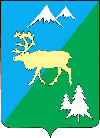 П О С Т А Н О В Л Е Н И ЕАДМИНИСТРАЦИИ БЫСТРИНСКОГО МУНИЦИПАЛЬНОГО РАЙОНА684350, Камчатский край, Быстринскийрайон, с. Эссо, ул. Терешковой, 1, тел/факс 21-330www.essobmr.ru admesso@yandex.ruот 12 октября 2022 года № 360С целью создания в органах местного самоуправления Быстринского муниципального района системы управления муниципальными программами Быстринского муниципального района, на основании статьи 179 Бюджетного кодекса Российской Федерации, статьи 6 Федерального закона от 28 июня 2014 года №172-ФЗ «О стратегическом планировании в Российской Федерации»; в соответствии с постановлением Правительства Российской Федерации от 26 мая 2021 года №786 «О системе управления государственными программами Российской Федерации»; руководствуясь пунктом 4.4. части 1 статьи 9, частью 2 статьи 34, пунктом 3 части 1 и частью 5 статьи 40 Устава Быстринского муниципального района,ПОСТАНОВЛЯЮ:1. Утвердить «Положение о системе управления муниципальными программами Быстринского муниципального района» (далее - Положение), согласно приложению к настоящему постановлению.2. Определить переходной период на новую систему управления муниципальными программами с даты вступления в силу настоящего постановления до 1 января 2024 года.3. Установить, что реализация муниципальных программ Быстринского муниципального района (далее - муниципальные программы), разработанных в соответствии с данным Положением, осуществляется начиная с 2023 года.4.Руководителям структурных подразделений, специалистам администрации Быстринского муниципального района и иным главным распорядителям средств бюджета Быстринского муниципального района, являющимся ответственными исполнителями муниципальных программ:________________________________________________________________________________Разослано: дело, официальный сайт, биб-ка с.Эссо и Анавгай, прокуратура, администрация АСП, А.В. Прокиной, Д.А.Полежаеву, Орготдел, Финотдел, Юротдел, А.Н.Машеницкому, Д.В.Авдеевой, К.В.Чумакову, Отдел образования, Отдел ЖКХ, КУМИ, Отдел ГоиЧС, Отдел по строительству, советнику по кмнс1) до 1 февраля 2023 года обеспечить представление годовых отчетов о ходе реализации и оценке эффективности муниципальных программ за 2022 год в соответствии с «Порядком принятия решений о разработке муниципальных программ Быстринского муниципального района, их формирования и реализации», утвержденным постановлением администрации Быстринского муниципального района от 11.11.2016 года №417;2) обеспечить в переходной период разработку муниципальных программ и приведение их в соответствие с требованиями настоящего Положения.5. Специалисту по привлечению инвестиций и планированию администрации Быстринского муниципального района подготовить «Перечень муниципальных программ Быстринского муниципального района», планируемых к реализации в 2023 году, согласно «Перечню государственных программ Российской Федерации», утвержденного распоряжением Правительства Российской Федерации от 11.11.2010 года №1950-р.6. Начальнику Финансового отдела администрации Быстринского муниципального района:1) учитывать нормы настоящего Положения при составлении и исполнении бюджета Быстринского муниципального района на 2023 год и на плановый период до 2024 и 2025 годов;2) определить «Перечень направлений деятельности органов местного самоуправления Быстринского муниципального района и (или) иных главных распорядителей средств бюджета Быстринского муниципального района, не подлежащих включению в муниципальные программы (комплексные программы) Быстринского муниципального района».7. Признать утратившими силу с 1 января 2024 года:1) постановления администрации Быстринского муниципального района:- от 11.11.2016 года №417 «Об утверждении порядка принятия решений о разработке муниципальных программ Быстринского муниципального района, их формирования и реализации»;- от 16.03.2016 года №115 «Об утверждении Порядка проведения мониторинга и контроля реализации муниципальных программ, действующих на территории Быстринского муниципального района».8. Рекомендовать главе Анавгайского сельского поселения учитывать нормы настоящего Положения при переходе на новую систему управления муниципальными программами Анавгайского сельского поселения.9. Настоящее постановление вступает в силу со дня его официального обнародования и подлежит размещению на официальном сайте органов местного самоуправления Быстринского муниципального района в информационно-телекоммуникационной сети «Интернет».10. Контроль за исполнением настоящего постановления оставляю за собой. Глава Быстринского муниципального района				А.В.ВьюновПриложение к постановлению администрации Быстринского муниципального района 12.10.2022 года № 360ПОЛОЖЕНИЕ О СИСТЕМЕ УПРАВЛЕНИЯ МУНИЦИПАЛЬНЫМИ ПРОГРАММАМИ БЫСТРИНСКОГО МУНИЦИПАЛЬНОГО РАЙОНАI. ОБЩИЕ ПОЛОЖЕНИЯ1.1. Положение о системе управления муниципальными программами Быстринского муниципального района (далее - Положение) разработано в целях правового обеспечения органов местного самоуправления Быстринского муниципального района (далее - органы местного самоуправления) по созданию условий для устойчивого экономического роста и повышения благосостояния граждан Быстринского района, реализации на муниципальном уровне Указа Президента Российской Федерации от 21 июля 2020 года № 474 «О национальных целях развития Российской Федерации на период до 2030 года» (далее - Национальные цели развития), выполнению задач по обеспечению рационального расходования средств бюджета Быстринского муниципального района (далее - районный бюджет), направляемых на реализацию муниципальных программ.1.2. Настоящее Положение устанавливает правовые основания для разработки, реализации, мониторинга и оценки эффективности муниципальных программ Быстринского муниципального района (далее - муниципальные программы), определяет для администрации Быстринского муниципального района (далее - районная администрация) последовательность действий в процессе принятия управленческих решений в системе управления муниципальными программами в целях обеспечения взаимосвязи муниципальных программ с государственными программами Российской Федерации (далее - государственные программы) по достижению Национальных целей развития, установленных Президентом России.1.3. Организация и функционирование системы управления муниципальными программами основаны на принципах единства и целостности, выраженное в единстве принципов и методологии организации и функционирования системы стратегического планирования, единстве порядка осуществления стратегического планирования и формирования отчетности о реализации документов стратегического планирования.1.4. Настоящим Положением регулируются отношения, возникающие между участниками стратегического планирования в процессе введения и практического применения органами публичной власти России единых подходов к разработке документов стратегического планирования, разрабатываемых и реализуемых в рамках целеполагания, планирования, программирования, деятельности в сфере государственного и муниципального управления по решению задач устойчивого социально-экономического развития и обеспечения национальной безопасности.1.5. Новая система управления муниципальными программами направлена на синхронизацию подходов к разработке и управлению муниципальных программ с государственными программами Российской Федерации и Камчатского края, национальными (федеральными) и региональными проектами и предусматривает введение новых подходов к их разработке и реализации, включая изменение системы целеполагания, структуры и содержания муниципальной программы, формирование системы управления муниципальной программой и выделение комплексных муниципальных программ, а также трансформацию подходов к управлению муниципальными программами по аналогии с национальными (федеральными) и региональными проектами.1.6. Настоящее Положение разработано:1.6.1. во исполнение статьи 75.1 и 132 Конституции Российской Федерации с изменениями, внесенными Законом Российской Федерации о поправке к Конституции Российской Федерации от 14.03.2020 № 1-ФКЗ «О совершенствовании регулирования отдельных вопросов организации и функционирования публичной власти», постановления Правительства Российской Федерации от 26.05.2021 №786 «О системе управления государственными программами Российской Федерации» (далее - «Положение о системе управления государственными программами»); 1.6.2. на основании статьи 179 Бюджетного кодекса Российской Федерации (далее - Бюджетный кодекс), статьи 6 Федерального закона от 28.06.2014 №172-ФЗ «О стратегическом планировании в Российской Федерации» (далее - «Закон о стратегическом планировании»); пункта 4.4 части 1 статьи 9 Устава Быстринского муниципального района (далее - Устав района);1.6.3. в соответствии с:- Указом Президента Российской Федерации от 8.11.2021 №633 «Об утверждении Основ государственной политики в сфере стратегического планирования в Российской Федерации»;- Федеральным законом от 21.12.2021 № 414-ФЗ «Об общих принципах организации публичной власти в субъектах Российской Федерации»;- Федеральным законом от 06.10.2003 №131-ФЗ «Об общих принципах организации местного самоуправления в Российской Федерации» (далее - «Закон о местном самоуправлении»);- постановлением Правительства Российской Федерации от 9.04.2022 года № 628 «Об особенностях реализации национальных проектов (программ), федеральных проектов, ведомственных проектов и региональных проектов в условиях геополитического и санкционного давления на развитие российской экономики»;- постановлением Правительства Российской Федерации от 17.07.2019 года №903 «Об утверждении Правил формирования сводного годового доклада о ходе реализации и оценке эффективности муниципальных программ Российской Федерации, внесении изменений в некоторые акты Правительства Российской Федерации и признании утратившими силу отдельных положений некоторых актов Правительства Российской Федерации»;- распоряжением Правительства Российской Федерации от 1.10.2021 года №2765-р «Об утверждении Единого плана по достижению национальных целей развития Российской Федерации на период до 2024 года и на плановый период до 2030 года» (далее - «Единый план по достижению национальных целей развития»);- постановлением Правительства Российской Федерации от 31.10.2018 года №1288 «Об организации проектной деятельности в Правительстве Российской Федерации» (далее - «Положение о проектной деятельности в Правительстве»);- Положением о бюджетном процессе в Быстринском муниципальном районе, утвержденном Решением Думы Быстринского муниципального района от 29.12.2007 года №24-нпа (далее - «Положение о бюджетном процессе»);- Порядком составления проекта бюджета Быстринского муниципального района на очередной финансовый год и плановый период, утвержденным постановлением администрации Быстринского муниципального района от 19.07.2018 года №239 (далее - «Порядок составления проекта бюджета»);- Положением о стратегическом планировании в Быстринском муниципальном районе, утвержденным постановлением администрации Быстринского муниципального района от 16.03.2016 года №112;- иными федеральными законами, нормативными правовыми актами Российской Федерации и Камчатского края;- нормативными правовыми актами органов местного самоуправления Быстринского муниципального района (далее - муниципальные правовые акты);1.6.4. с учетом требований и рекомендаций:- Методических рекомендаций по составлению и исполнению бюджетов субъектов Российской Федерации и местных бюджетов на основе государственных (муниципальных) программ (Письмо Минфина России от 30.08.2014 года №09-05-05/48843);- Методических рекомендаций по организации участия органов местного самоуправления в реализации региональных проектов (Письмо Аппарата Правительства Российской Федерации от 25.08.2020 года № П6-51690);- Единых методических рекомендаций по подготовке и реализации национальных проектов (программ), федеральных проектов и ведомственных проектов по реализации проектов (далее - «Единые методические рекомендации»), направленных Письмом Аппарата Правительства Российской Федерации от 1.07.2022 года №П6-53625;- Методических рекомендаций по разработке и реализации государственных программ Российской Федерации, утвержденных приказом Минэкономразвития России от 17.08.2021 года №500 (далее - «Методические рекомендации по разработке и реализации государственных программ»);- решений Совета при Президенте Российской Федерации по стратегическому развитию и национальным проектам, президиума Совета.1.7. Понятия и термины, используемые в настоящем Положении, применяются в значениях, определенных в «Законе о стратегическом планировании», соответствуют терминам и определениям, приведенным в «Положении об организации проектной деятельности в Правительстве Российской Федерации», «Положении о системе управления государственными программами», «Методических рекомендаций по разработке и реализации государственных программ», Методических указаниях президиума Совета при Президенте Российской Федерации по стратегическому развитию и национальным проектам и (или) Методических рекомендациях проектного офиса Правительства Российской Федерации.1.8. Понятия и термины, применяемые в настоящем Положении, означают следующее:- муниципальное образование - муниципальное образование «Быстринский муниципальный район» (далее - «Быстринский муниципальный район») - районный бюджет - форма образования и расходования денежных средств, предназначенных для финансового обеспечения задач и функций органов местного самоуправления, формируемого в соответствии с «Положением о бюджетном процессе», «Порядком составления проекта бюджета»;- бюджетные инвестиции - бюджетные средства, направляемые на создание или увеличение за счет средств районного бюджета стоимости муниципального имущества;- главный распорядитель бюджетных средств (главный распорядитель средств районного бюджета) - исполнительный орган местного самоуправления - районная администрация, а также учреждение образования, культуры и здравоохранения, указанное в ведомственной структуре расходов районного бюджета, имеющие право распределять бюджетные ассигнования и лимиты бюджетных обязательств между подведомственными распорядителями и (или) получателями бюджетных средств (далее - главный распорядитель);- распорядитель бюджетных средств (распорядитель средств районного бюджета) - районная администрация, исполнительно-распорядительный орган, имеющий право распределять бюджетные ассигнования и лимиты бюджетных обязательств между распорядителями и (или) получателями бюджетных средств;- получатель бюджетных средств (получатель средств районного бюджета) - орган районной администрации, находящийся в ведении главного распорядителя (распорядителя) бюджетных средств, казенное учреждение, имеющие право на принятие и (или) исполнение бюджетных обязательств от имени публично-правового образования за счет средств районного бюджета;- отраслевой орган – структурное подразделение районной администрации, определяемое в соответствии с отраслевой принадлежностью вида деятельности, согласно Общероссийскому классификатору видов экономической деятельности, (ОКВЭД 2) ОК 029-2014 (КДЕС Ред. 2), принятому и введенному в действие приказом Федерального агентства по техническому регулированию и метрологии от 31.01. 2014 года № 14-ст.;- Уполномоченный орган - уполномоченный орган районной администрации в лице структурного подразделения или ответственного должностного лица, обеспечивающего координацию и методическое обеспечение разработки и корректировки муниципальных программ (комплексных программ) - документов стратегического планирования и осуществляющего мониторинг и контроль за их реализацией на основании положений, предусмотренных «Законом о стратегическом планировании» и принятых в соответствии с ним муниципальными правовыми актами, настоящим Положением. Уполномоченный орган определяется распоряжением администрации Быстринского муниципального района (далее - распоряжение администрации);- финансовый орган - Финансовый отдел администрации Быстринского муниципального района (далее - Финансовый отдел), осуществляющий составление и организацию исполнения районного бюджета;- муниципальные унитарные предприятия Быстринского муниципального района (далее - предприятия) - унитарные предприятия, функционирующие на основе Федерального закона от 14.11.2002 №161-ФЗ «О государственных и муниципальных унитарных предприятиях», права собственника имущества которых от имени муниципального образования «Быстринский муниципальный район» осуществляет районная администрация;- муниципальные образовательные организации Быстринского муниципального района - образовательные организации, учрежденные районной администрацией в соответствии с частью 6 статьи 22 Федерального закона от 29.12.2012 № 273-ФЗ «Об образовании в Российской Федерации»; - муниципальные учреждения Быстринского муниципального района (далее - учреждения) - автономные, бюджетные и казенные учреждения, созданные администрацией Быстринского муниципального района в соответствии с пунктами 1 и 2 статьи 9.1 Федерального закона от 12.01.1996 №7-ФЗ «О некоммерческих организациях» (далее - «Закон о некоммерческих организациях»);- муниципальные организации Быстринского муниципального района (далее - муниципальные организации) - муниципальные учреждения, включая муниципальные образовательные организации, некоммерческие организации;- сельские поселения - Эссовское и Анавгайское сельские поселения, входящие в состав «Быстринского муниципального района»;- нормативный правовой акт исполнительного органа местного самоуправления - постановление администрации Быстринского муниципального района (далее - постановление администрации);- проект нормативного правового акта - проект постановления администрации.Остальные понятия и термины, применяются в значениях, определенных в федеральных и региональных нормативных правовых актах и муниципальных правовых актах в сфере стратегического планирования.1.9. Термины, используемые в проектной деятельности:- Положение о проектной деятельности - «Положение о проектной деятельности в Правительстве» и разработанное в соответствии с ним «Положение о проектной деятельности в администрации Быстринского муниципального района» (далее - «Положение о проектной деятельности в администрации»), утверждаемое постановлением администрации «Об организации проектной деятельности в администрации Быстринского муниципального района»;- проект - комплекс взаимосвязанных мероприятий, направленных на получение уникальных результатов в условиях временных и ресурсных ограничений;- проекты Быстринского муниципального района - инвестиционные, инициативные проекты, разработчиком и исполнителем которых является районная администрация. Порядок определения части территории сельских поселений, межселенных территорий Быстринского муниципального района, где могут реализовываться проекты, устанавливается муниципальными правовыми актами;- проектная деятельность - деятельность, связанная с инициированием, подготовкой, реализацией и завершением проектов;- целевой показатель - показатель, характеризующий достижение национальной цели развития;- общественно значимый результат - итог деятельности, направленный на достижение значимых изменений в социально-экономической жизни общества;- задача - итог деятельности, направленный на достижение изменений в социально-экономической сфере, не относящийся к общественно значимому результату;- дополнительный показатель муниципального проекта - определяемый в паспорте муниципального проекта количественно измеримый показатель, дополнительно характеризующий достижение общественно значимого результата (в части муниципального проекта или задачи;- комплексы процессных мероприятий - непрерывные или постоянно возобновляемые мероприятия, реализуемые в соответствии с устоявшимися процедурами, группа скоординированных мероприятий (результатов), имеющих общую целевую ориентацию и направленных на выполнение функций и решение текущих задач районной администрации, иных органов местного самоуправления, организаций, соответствующих положениям (уставам) о таких органах, организациях;- результат - количественно измеримый итог деятельности, направленный на достижение показателей, включенных в паспорта национальных, федеральных, региональных и муниципальных проектов, сформулированный в виде завершенного действия по созданию (строительству, приобретению, оснащению, реконструкции и т.п.) определенного количества материальных и нематериальных объектов, созданию (изменению) объема услуг с заданными характеристиками;- показатель - это социальный, экономический или иной общественно-значимый и общественно-понятный эффект от реализации проекта;- контрольная точка - документально подтверждаемое событие, отражающее факт завершения значимых действий по достижению результата (промежуточного результата).1.10. Разработка и реализация муниципальной программы (комплексной программы) осуществляются структурными подразделениями (должностными лицами) районной администрации либо иным главным распорядителем средств районного бюджета, определенным районной администрацией в качестве ответственного исполнителя муниципальной программы (комплексной программы) (далее - ответственный исполнитель), совместно с соисполнителями и участниками муниципальной программы (комплексной программы).1.10.1. Соисполнителями муниципальной программы (комплексной программы) являются структурные подразделения, должностные лица районной администрации, иные органы местного самоуправления, муниципальные организации и предприятия, представители которых определены руководителями муниципальных, инициативных, инвестиционных проектов, являющиеся главными распорядителями средств районного бюджета, ответственные за разработку и реализацию комплексов процессных мероприятий муниципальной программы (комплексной программы).1.10.2. Участниками муниципальной программы (комплексной программы) являются:- структурные подразделения, должностные лица районной администрации, отраслевые (функциональные) органы районной администрации, иные органы местного самоуправления и муниципальные организации, участвующие в реализации муниципальных, инициативных проектов и комплексов процессных мероприятий;- исполнительные органы государственной власти Камчатского края (далее - государственные органы), участвующие в обеспечении отдельных мероприятий муниципальной программы (комплексной программы), в рамках исполнения мероприятий государственных программ Камчатского края, реализации национальных проектов на территории Быстринского района;- государственные органы и организации, ответственные за подготовку, осуществление мониторинга реализации и формирование отчетности регионального проекта, реализуемого на территории Быстринского района;- организации, участвующие в реализации региональных, муниципальных, инициативных проектов и комплексов процессных мероприятий.1.11. В целях информационного взаимодействия по формированию и реализации муниципальных программ (комплексных программ) осуществляется регистрация в Подсистеме управления государственными программами Российской Федерации государственной интегрированной информационной системы управления общественными финансами «Электронный бюджет» (далее соответственно - подсистема управления государственными программами, система «Электронный бюджет», ГИИС «Электронный бюджет»).1.12. Общественное обсуждение утверждаемой постановлением администрации части муниципальной программы (комплексной программы), предусмотренной пунктом 3.3 настоящего Положения, осуществляется в соответствии с «Порядком общественного обсуждения проектов документов стратегического планирования Быстринского муниципального района», утвержденным постановлением администрации от 16.03.2016 года №113, муниципальными правовыми актами, обеспечивающими возможность жителями Быстринского района представить свои замечания и предложения по проекту муниципального правового акта.1.13. Муниципальная программа (комплексная программа), утвержденная постановлением администрации, размещается на официальном сайте органов местного самоуправления Быстринского муниципального района (далее - официальный сайт) в информационно-телекоммуникационной сети «Интернет» (далее - сеть «Интернет») в течение семи дней со дня официального обнародования постановления администрации об утверждении муниципальной программы (комплексной программы).1.14. Отдел организационно-информационной и кадровой работы районной администрации (далее - Орготдел) совместно с Уполномоченным органом осуществляет контроль за реализацией муниципальных проектов, муниципальных программ (комплексных программ).II. СТРАТЕГИЧЕСКИЕ ПРИОРИТЕТЫ И ЦЕЛИМУНИЦИПАЛЬНОЙ ПРОГРАММЫ2.1. Органы местного самоуправления, как органы публичной власти, входящие в единую систему публичной власти в Российской Федерации, в определении стратегических приоритетов в сфере реализации муниципальных программ (комплексных программ) исходят из конституционных положений части 3 статьи 132 Конституции Российской Федерации с изменениями, внесенными Законом Российской Федерации о поправке к Конституции Российской Федерации от 14.03.2020 № 1-ФКЗ «О совершенствовании регулирования отдельных вопросов организации и функционирования публичной власти» (далее - Конституция России) и главной целью ставят перед собой решения задач по реализации положений статьи 75.1 Конституции России на местном (муниципальном) уровне.2.2. Приоритеты и цели органов местного самоуправления, входящих в единую систему публичной власти, определяются Национальными целями развития и направлены на реализацию государственной политики по соответствующим направлениям социально-экономического развития Российской Федерации и обеспечения национальной безопасности Российской Федерации, в том числе направленных на достижение Национальных целей развития в Быстринском муниципальном районе.2.3. В целях осуществления прорывного развития Российской Федерации, увеличения численности населения страны, повышения уровня жизни граждан, создания комфортных условий для их проживания, а также раскрытия таланта каждого человека, Указом Президента Российской Федерации от 21.07.2020 года № 474 определены следующие Национальные цели развития России на период до 2030 года:1) сохранение населения, здоровье и благополучие людей;2) возможности для самореализации и развития талантов;3) комфортная и безопасная среда для жизни;4) достойный, эффективный труд и успешное предпринимательство;5) цифровая трансформация.2.4. Национальная безопасность Российской Федерации (далее - Национальная безопасность) - состояние защищенности национальных интересов Российской Федерации от внешних и внутренних угроз, при котором обеспечиваются реализация конституционных прав и свобод граждан, достойные качество и уровень их жизни, гражданский мир и согласие в стране, охрана суверенитета Российской Федерации, ее независимости и государственной целостности, социально-экономическое развитие страны.2.5. Национальная безопасность в Быстринском муниципальном районе обеспечивается исполнением на муниципальном уровне «Стратегии национальной безопасности Российской Федерации», утвержденной Указом Президента Российской Федерации от 2.07.2021 года №400, базовым документом стратегического планирования, определяющим национальные интересы и стратегические приоритеты, цели и задачи государственной политики России в области обеспечения национальной безопасности и устойчивого развития на долгосрочную перспективу.2.6. Стратегические приоритеты муниципальной программы (комплексной программы) включают в себя:а) оценку текущего состояния соответствующей сферы социально-экономического развития Быстринского муниципального района или обеспечения национальной безопасности;б) описание приоритетов и целей муниципальной политики в сфере реализации муниципальной программы (комплексной программы);в) задачи муниципального управления и обеспечения национальной безопасности на муниципальном уровне, способы их эффективного решения в соответствующей отрасли экономики и сфере муниципального управления;г) задачи, определенные в соответствии с национальными целями развития;д) задачи обеспечения достижения показателей социально-экономического развития Быстринского муниципального района, а также иные задачи в сферах реализации комплексных программ (для муниципальных программ).2.7. Стратегические приоритеты по достижению национальных целей развития и целевых показателей, характеризующих их достижение, на ближайшие 10 (десять) лет определены в «Едином плане по достижению национальных целей развития».2.8. Проведение мониторинга достижения Национальных целей развития и оценки уровня достижения национальных целей развития на территории Быстринского района, осуществляется с учетом Методики проведения мониторинга и оценки уровня достижения национальных целей развития Российской Федерации на период до 2030 года на территории Камчатского края (далее - «Методика мониторинга и оценки») (Приложение 8 к протоколу Совета при Губернаторе Камчатского края по стратегическому развитию и национальным проектам от 23.03.2022 года).2.9. Мониторинг и оценка уровня достижения Национальных целей развития на территории Быстринского района проводится на основе анализа данных мониторинга, отчетов и информации руководителей, участников муниципальных и региональных проектов, аналитической информации (отчетов) об исполнении рабочих планов региональных и муниципальных проектов, а также аналитической информации об исполнении муниципальных программ (комплексных программ).III. СОДЕРЖАНИЕ МУНИЦИПАЛЬНЫХ ПРОГРАММ3.1. Муниципальная программа представляет собой документ стратегического планирования, содержащий комплекс планируемых мероприятий (результатов), взаимоувязанных по задачам, срокам осуществления, исполнителям и ресурсам, и инструментов муниципальной политики, обеспечивающих достижение органами местного самоуправления, входящих в единую систему публичной власти, приоритетов и целей государственной политики по соответствующим направлениям социально-экономического развития и обеспечения национальной безопасности, в том числе направленных на достижение Национальных целей развития на муниципальном уровне.3.2. В настоящем Положении определено два типа муниципальных программ, соответствующие типам государственных программ – отраслевые муниципальные программы и комплексные муниципальные программы.Отраслевая программа - муниципальная программа предметом которой является достижение приоритетов и целей государственной политики на муниципальном уровне, в том числе Национальных целей развития, в рамках конкретной отрасли или сферы социально-экономического развития и обеспечения национальной безопасности.Комплексная программа - муниципальная программа, предметом (целью) которой является достижение на муниципальном уровне приоритетов и целей государственной политики межотраслевого и (или) территориального характера, в том числе национальных целей, затрагивающих сферы реализации нескольких муниципальных программ. 3.3. В комплексных программах должна содержаться полная (аналитическая) информация о целях, мероприятиях и их финансовом обеспечении иных муниципальных программ и непрограммных направлений деятельности, соответствующих сферам реализации комплексной программы, расходах районного бюджета, направляемых на развитие соответствующей сферы, в том числе в рамках непрограммных направлений деятельности. Комплексные программы с 2024 года имеют исключительно аналитический характер.Решение о реализации муниципальной программы в качестве комплексной программы принимается районной администрацией в порядке, предусмотренном пунктами 5.2-5.4 настоящего Положения.3.4. В состав муниципальных программ в соответствии со сферами их реализации подлежат включению направления деятельности районной администрации по решению вопросов местного значения и (или) иных главных распорядителей средств районного бюджета, за исключением направлений деятельности по определяемому финансовым органом перечню.3.5. В комплексных программах дополнительно подлежат аналитическому отражению соответствующие сферам (отраслям) их реализации направления деятельности структурных подразделений и специалистов районной администрации и (или) иных главных распорядителей средств районного бюджета, включенных в состав муниципальных программ, перечень которых утверждается распоряжением администрации Быстринского муниципального района (далее - распоряжение администрации).3.6. Паспорт муниципальной программы (комплексной программы) содержит:а) основные положения о муниципальной программе (комплексной программе), с указанием целей, сроков реализации, куратора муниципальной программы (комплексной программы) (далее - куратор), ответственного исполнителя, перечня направлений (подпрограмм), а также влияния реализации муниципальной программы (комплексной программы) на достижение Национальных целей развития (показателей национальных целей), достижение приоритетов в сфере обеспечения национальной безопасности;б) показатели муниципальной программы (комплексной программы) по годам реализации этой муниципальной программы (комплексной программы) (в случаях, определенных Методическими рекомендации по разработке и реализации государственных программ - помесячно для текущего финансового года), сгруппированные по ее целям, с указанием связи с показателями национальных целей;в) показатели муниципальной программы (комплексной программы) в разрезе сельских поселений, относящиеся к решению вопросов местного значения, переданных сельскими поселениями по соглашению Быстринскому муниципальному району;г) перечень структурных элементов муниципальной программы (комплексной программы) с указанием задач и кратким описанием ожидаемых эффектов от реализации этих задач, сроков реализации, ответственных за реализацию соответствующего структурного элемента, а также связи структурных элементов с показателями муниципальной программы (комплексной программы);д) параметры финансового обеспечения реализации муниципальной программы (комплексной программы) за весь период ее реализации, включающие:- средства районного бюджета, бюджета сельских поселений, оценку средств консолидированных бюджетов субъектов Российской Федерации, внебюджетных источников - в разрезе ее структурных элементов;- общий объем налоговых расходов, предусмотренных в рамках этой муниципальной программы (комплексной программы).3.7. Паспорта муниципальных программ (комплексных программ), изменения, которые вносятся в указанные паспорта (за исключением изменений, которые утверждаются в порядке, установленном разделом VI настоящего Положения), рассматриваются и утверждаются на заседании Управляющего совета одновременно с рассмотрением и одобрением проекта решения Думы Быстринского муниципального района «О Бюджете Быстринского муниципального района на очередной финансовый год и на плановый период» (далее - проект решения районной Думы о бюджете) для внесения его в Думу Быстринского муниципального района (далее - районная Думы);3.8. Формы представления материалов, указанных в пункте 3.6 и подпунктах «а», «в», «г» и «е» пункта 5.15 настоящего Положения, требования к их заполнению, а также состав и формы дополнительных и обосновывающих материалов устанавливаются в «Методических рекомендациях по разработке и реализации государственных программ».3.9. Паспорта муниципальных проектов, а также планы мероприятий по их реализации формируются в соответствии с «Положением о проектной деятельности в администрации» и «Методическими рекомендации по разработке и реализации государственных программ».Комплексы процессных мероприятий и планы их реализации формируются в соответствии с «Методическими рекомендации по разработке и реализации государственных программ» и утверждаются ответственными за их разработку и реализацию ответственными исполнителями, соисполнителями или участниками муниципальной программы (комплексной программы).Планы реализации муниципальных проектов, рабочие планы по реализации муниципальных проектов и комплексов процессных мероприятий соответствующей муниципальной программы (комплексной программы) объединяются в подсистеме управления муниципальными программами в единый аналитический план реализации муниципальной программы (комплексной программы) и передаются для мониторинга и анализа в систему «Управление».3.10. Сведения, составляющие государственную тайну, и сведения конфиденциального характера приводятся в отдельных приложениях к муниципальной программе (комплексной программе) и представляются на бумажном и электронном носителях в установленном порядке и передаются для мониторинга и анализа в систему «Управление».По муниципальным программам (комплексным программам), сведения о которых составляют государственную тайну и (или) отнесены к сведениям конфиденциального характера, единый аналитический план реализации муниципальной программы формируется и представляется ответственным исполнителем совместно с соисполнителями и участниками на бумажном и электронном носителях в установленном порядке.3.11. Ответственный исполнитель муниципальной программы (комплексной программы) может заключить соглашение с исполнительными органами публичной власти Камчатского края о реализации на территории Быстринского района региональных проектов, мероприятий государственных программ Камчатского края, направленных на достижение целей и показателей муниципальной программы (комплексной программы) (далее - соглашение).Порядок заключения соглашений и их типовые формы разрабатываются Уполномоченным органом по согласованию с Финансовым отделом и утверждаются постановлением администрации, в случае когда финансовый орган их разрабатывает самостоятельно, приказом Финансового отдела. Порядок заключения соглашений и их типовые формы размещаются на официальном сайте.Заключение соглашений, в том числе дополнительных соглашений о внесении изменений в соглашение, может осуществляться в системе «Электронный бюджет» в форме электронного документа. Соглашения подписываются усиленной квалифицированной электронной подписью лиц, имеющих право действовать от имени каждой из сторон соглашения.3.12. В муниципальную программу (комплексную программу) могут быть включены «непрограммные» направления муниципальных программ (комплексных программ). Включение в закрытый Перечень «непрограммных» направлений муниципальных программ (комплексных программ) возможно по решению Правительственной комиссии по вопросам оптимизации и повышения эффективности бюджетных расходов.3.13. Допускается включение в муниципальную программу (комплексную программу) комплекса процессных мероприятий, для которых показатели не устанавливаются.3.14. Региональные (национальные, федеральные) проекты в части, реализуемой органами местного самоуправления (муниципальными учреждениями), подлежат включению в соответствующие муниципальные программы (комплексной программы) на уровне их основных мероприятий.3.15. Проекты (муниципальные, национальные, федеральные, региональные) - являются структурным элементом в составе муниципальной программы (комплексной программы).IV. СТРУКТУРНЫЕ ЭЛЕМЕНТЫ МУНИЦИПАЛЬНЫХ ПРОГРАММ4.1. Муниципальная программа (комплексная программа) является системой следующих документов, разрабатываемых и утверждаемых в соответствии с «Положением о системе управления государственными программами», «Методическими рекомендациями по разработке и реализации государственных программ», нормативными правовыми актами Российской Федерации и Камчатского края, разработанными во исполнение постановления Правительства Российской Федерации от 26.05.2021 года №786 и настоящим Положением:а) приоритеты и цели муниципальной политики, в том числе с указанием связи с Национальными целями развития, а также общие требования к политике органов местного самоуправления в соответствующей сфере муниципальной программы (комплексной программы) (далее - стратегические приоритеты);б) паспорт муниципальной программы (комплексной программы);в) паспорта структурных элементов муниципальной программы (комплексной программы) и приложения к ним;г) планы по реализации структурных элементов муниципальной программы (комплексной программы), формируемой в соответствии с «Методическими рекомендациями по разработке и реализации государственных программ» (за исключением планов реализации муниципальных проектов, подготовка которых осуществляется в соответствии с «Положением о проектной деятельности в администрации»);д) правила предоставления межбюджетных трансфертов из бюджета Камчатского края (далее - краевого бюджета), федерального бюджета в рамках реализации муниципальной программы (комплексной программы);е) правила осуществления бюджетных инвестиций и предоставления субсидий из районного бюджета юридическим лицам в рамках реализации муниципальной программы (комплексной программы);ж) перечень объектов прикладных научных исследований и экспериментальных разработок, выполняемых по договорам о проведении научно-исследовательских, опытно-конструкторских и технологических работ (при необходимости);з) перечень объектов капитального строительства, мероприятий (укрупненных инвестиционных проектов), объектов недвижимости;и) решения об осуществлении капитальных вложений в рамках реализации муниципальной программы (комплексной программы);к) решения органов местного самоуправления (главы района) о заключении от имени «Быстринского муниципального района» муниципальных контрактов, предметом которых является выполнение работ (оказание услуг), длительность производственного цикла выполнения (оказания) которых превышает срок действия утвержденных лимитов бюджетных обязательств, в рамках муниципальной программы (комплексной программы);л) аналитическая информация о структурных элементах и (или) мероприятиях (результатах) иных муниципальных программ, относящихся к сфере реализации этой муниципальной программы (комплексной программы). В обязательном порядке формируется для комплексных программ, для муниципальных программ - при необходимости.4.2. Ответственный исполнитель осуществляет формирование «Реестра документов, входящих в состав муниципальной программы (комплексной программы)» (далее - «Реестр документов муниципальной программы») и отвечает за его актуальность и полноту. «Реестр документов муниципальной программы» размещается ответственным исполнителем в подсистеме управления государственными программами.Для муниципальных программ (комплексных программ), сведения о которых составляют государственную тайну или отнесены к сведениям конфиденциального характера, ответственным исполнителем совместно с соисполнителями и участниками составляется «Реестр документов муниципальной программы», на бумажном и электронном носителях в установленном порядке.4.3. Муниципальные программы (комплексные программы) разрабатываются для достижения Национальных целей развития, реализации приоритетов и целей социально-экономического развития и обеспечения национальной безопасности, определенных в документах стратегического планирования, а также исполнения положений федеральных законов, решений Президента Российской Федерации и Правительства Российской Федерации, муниципальных правовых актов.Уполномоченный орган проводит оценку влияния мероприятий (результатов) структурных элементов муниципальных программ (комплексных программ) на достижение показателей национальных целей и достаточности мероприятий (результатов) для достижения указанных показателей в соответствии с методическими рекомендациями.4.4. Цели муниципальной программы (комплексной программы), задачи ее структурных элементов должны соответствовать критериям конкретности, измеримости, достижимости, актуальности и ограниченности во времени. Цель муниципальной программы (комплексной программы), задача ее структурного элемента, как правило, формулируются с указанием целевого значения показателя, отражающего конечный социально-экономический эффект (эффект в сфере обеспечения национальной безопасности) от реализации муниципальной программы (комплексной программы), ее структурного элемента на момент окончания реализации этой муниципальной программы (комплексной программы), ее структурного элемента.4.5. Для каждой цели муниципальной программы (комплексной программы) формируются показатели, отражающие конечные общественно значимые социально-экономические эффекты (эффекты в сфере обеспечения национальной безопасности) от реализации муниципальной программы (комплексной программы). Показатели муниципальных программ (комплексных программ) и их структурных элементов, затрагивающие вопросы местного значения сельских поселений, декомпозируются по сельским поселениям.4.6. Муниципальная программа (комплексная программа) в качестве структурных элементов содержит муниципальные проекты и (или) мероприятия (результаты) муниципальных проектов (в отдельных случаях), в совокупности составляющие проектную часть муниципальной программы (комплексной программы), а также комплексы процессных мероприятий.Решение об отнесении отдельных элементов (мероприятий, результатов) к проектной или процессной части муниципальной программы (комплексной программы) определяется на уровне руководителя проекта и куратора муниципальной программы (комплексной программы) с учетом критериев, установленных для таких элементов.4.7. Формирование и реализация муниципальных проектов, а также формирование отчётности об их реализации осуществляются в соответствии с «Положением об организации проектной деятельности в администрации». Формирование и реализация комплексов процессных мероприятий осуществляются в соответствии с «Методическими рекомендациями по разработке и реализации государственных программ».4.8. В рамках муниципальной программы (комплексной программы) могут исполняться отдельные мероприятия, направленные на проведение аварийно-восстановительных работ и иных мероприятий, связанных с ликвидацией последствий стихийных бедствий и других чрезвычайных ситуаций в текущем финансовом году (далее - отдельные мероприятия, направленные на ликвидацию последствий чрезвычайных ситуаций), в соответствии с решениями губернатора Камчатского края, главы района.Муниципальные проекты, комплексы процессных мероприятий и отдельные мероприятия, направленные на ликвидацию последствий чрезвычайных ситуаций, группируются по направлениям (подпрограммам) муниципальной программы (комплексной программы).4.9. Подготовка и принятие решений об осуществлении капитальных вложений в объекты, указанные в подпункте «г» пункта 5.15 настоящего Положения, осуществляются в соответствии с правилами предоставления бюджетных ассигнований на осуществление капитальных вложений, утвержденными постановлением администрации в соответствии с Бюджетным кодексом.4.10. В рамках проектной части муниципальной программы (комплексной программы) осуществляется реализация направлений деятельности (подпрограммы), предусмотренных «Положением о проектной деятельности в администрации», определяющим порядок инициирования, подготовки, реализации и завершения муниципальных проектов, обеспечивающих достижение целей, показателей и результатов региональных проектов и региональных проектов национальных проектов, мероприятия которых относятся к полномочиям органов местного самоуправления для решения вопросов местного значения.4.11. Проектная часть муниципальной программы (комплексной программы) характеризуется мероприятиями ограниченными по срокам реализации, которые приводят к новым (уникальным) результатам, качественному изменению процессов, значительному прорыву в достижении значений результатов процессов. В проектную часть муниципальной программы (комплексной программы) включаются муниципальные проекты и отдельные мероприятия региональных проектов национальных проектов, региональных проектов.4.12. При подготовке, реализации и завершении муниципальных проектов проектной части муниципальной программы (комплексной программы) применяются «Единые методические рекомендации», содержащие исчерпывающий и актуальный перечень требований, указаний, рекомендаций и шаблонов документов, необходимых для реализации муниципальных проектов, а также национальных проектов (программ), региональных проектов национальных проектов, реализуемых в Быстринском муниципальном районе.Требования к мероприятиям (результатам) муниципальных проектов определяются в соответствии с «Положением о проектной деятельности в администрации». 4.13. В проектную часть муниципальной программы (комплексной программы) включаются следующие типы проектов:- национальный проект - проект (программа), направленный на достижение национальных целей и их целевых показателей, и обеспечивающий достижение общественно значимых результатов и их показателей, а также задач, не являющихся общественно значимыми результатами, и их показателей по поручению и (или) указанию Президента России, поручению Правительства России и его Председателя Правительства Российской Федерации;- региональный проект - проект, обеспечивающий достижение показателей и результатов федерального, национального проекта, которые относятся к законодательно установленным полномочиям Камчатского края, реализуемый за счет средств краевого бюджета и (или) иных источников финансирования. Региональный проект реализуется в соответствии с постановлением Правительства Камчатского края от 03.08.2021 года № 340-П «Об организации проектной деятельности в исполнительных органах государственной власти Камчатского края» (далее - «Положение о проектной деятельности в Камчатском крае»);- муниципальный проект - комплекс взаимосвязанных мероприятий, направленных на получение уникальных результатов, достижение которых осуществляется в рамках соответствующих региональных (национальных, федеральных) проектов, в условиях временных и ресурсных ограничений, реализуемый за счет средств районного бюджета и краевого бюджета и (или) иных источников финансирования;- региональный проект национального проекта - реализуемый органами исполнительной власти Камчатского края национальный проект в реализации которого для решения вопросов местного значения участвуют органы местного самоуправления (муниципальные учреждения), финансируемый из краевого бюджета с финансовом обеспечением районного бюджета;- инициативный проект - проект, имеющих приоритетное значение для жителей Быстринского района, внесенный инициативной группой в районную администрацию для решения вопросов местного значения или иных вопросов, право решения которых предоставлено органам местного самоуправления, реализуемое в соответствии со статьей 26.1 «Закона о местном самоуправлении» и муниципальными правовыми актами; 4.14. Проектная часть муниципальной программы (комплексной программы) содержит следующие мероприятия (результаты): капитальное строительство (реконструкция), субсидии, иные межбюджетные трансферты, предоставляемые из краевого бюджета районному бюджету, субсидии юридическим лицам, совершенствование муниципальной (государственной) политики и нормативного регулирования, налоговые расходы (стимулирующие), создание и развитие IT-систем, организация и проведение НИОКР, целевые субсидии муниципальным учреждениям в целях осуществления капитальных вложений, операций с недвижимым имуществом, приобретения активов, а также нефинансовых реализации иных мероприятий, отвечающих критериям проектной деятельности, а также иные направления, отвечающие критериям проектной деятельности.4.15. В рамках процессных мероприятий муниципальной программы (комплексной программы) осуществляется реализация направлений деятельности, предусматривающих:а) выполнение муниципальных заданий на оказание муниципальных услуг;б) предоставление субвенций из бюджета Камчатского края;в) предоставление дотаций на выравнивание бюджетной обеспеченности;г) осуществление текущей деятельности казенных учреждений;д) предоставление целевых субсидий муниципальным учреждениям (за исключением субсидий, предоставляемых в рамках проектной деятельности);е) оказание мер социальной поддержки отдельным категориям населения (за исключением случаев, когда нормативными правовыми актами Российской Федерации установлен ограниченный период действия соответствующих мер), включая осуществление социальных налоговых расходов;ж) обслуживание муниципального долга;з) исполнение международных обязательств (за исключением случаев, когда международными договорами Российской Федерации установлен ограниченный период действия соответствующих обязательств);и) предоставление субсидий в целях финансового обеспечения исполнения государственного социального заказа на оказание муниципальных услуг в социальной сфере;к) иные направления деятельности по решению Бюджетной комиссии при администрации Быстринского муниципального района, основанные на решении Правительственной комиссии по вопросам оптимизации и повышения эффективности бюджетных расходов.Перечень процессных мероприятий, входящих в процессуальную часть муниципальных программ (комплексных программ), не является исчерпывающим, постоянно корректируется и дополняется.4.16. Паспорт комплекса процессных мероприятий содержит задачи, для решения которых предусматриваются мероприятия (результаты), которые представляют собой действие (совокупность действий), направленное на достижение показателей муниципальных программ (комплексных программ), имеющие количественно измеримый итог, характеризующий число создаваемых (приобретаемых) материальных и нематериальных объектов, объем оказываемых услуг или выполняемых работ.4.17. Мероприятие (результат) структурного элемента муниципальной программы (комплексной программы) формируется исходя из принципов конкретности, точности, достоверности, измеримости (счетности), возможности мониторинга, в том числе ежемесячного мониторинга (при необходимости), и выполнения задач структурного элемента муниципальной программы (комплексной программы).Позиция паспорта структурного элемента муниципальной программы (комплексной программы), касающаяся мероприятия (результата), в том числе содержит наименование, срок реализации, ответственного за его реализацию, объем финансового обеспечения по годам реализации, базовое значение на момент начала реализации муниципальной программы и плановые значения по годам реализации до завершения их реализации.4.18. Мероприятие (результат) структурного элемента муниципальной программы (комплексной программы) должно иметь контрольные точки, отражающие ход его реализации и факт завершения значимых действий по исполнению (достижению) этого мероприятия (результата) и (или) по созданию объекта. Под объектом в настоящем Положении понимается конечный материальный или нематериальный продукт или услуга, планируемые к приобретению и (или) получению в рамках исполнения (достижения) мероприятия (результата) муниципальной программы (комплексной программы) и ее структурного элемента.4.19. Контрольной точкой является документально подтверждаемое событие, отражающее факт завершения значимых действий по исполнению (достижению) мероприятия (результата) структурного элемента муниципальной программы (комплексной программы) и (или) созданию объекта.V. РАЗРАБОТКА, СОГЛАСОВАНИЕ И УТВЕРЖДЕНИЕ МУНИЦИПАЛЬНОЙ ПРОГРАММЫ 5.1. Разработка муниципальных программ (комплексных программ) на планируемый и текущий год осуществляется на основании «Перечня муниципальных программ Быстринского муниципального района» (далее - Перечень муниципальных программ), утверждаемого распоряжением администрации. Перечень муниципальных программ группируется по разделам в соответствии с Распоряжением Правительства Российской Федерации от 11.11.2010 года № 1950-р «О перечне государственных программ Российской Федерации» в актуальной редакции.5.2. Проект перечня муниципальных программ формируется Уполномоченным органом совместно с Финансовым отделом исходя из приоритетов и целей социально-экономического развития Быстринского муниципального района, в том числе национальных целей, и обеспечения национальной безопасности, на основании положений федеральных законов, а также во исполнение решений Президента Российской Федерации, Правительства Российской Федерации, губернатора Камчатского края, Правительства Камчатского края, главы района.5.3. Внесение изменений в «Перечень муниципальных программ» в части дополнения новыми муниципальными программами (комплексными программами) производится по решению главы района до 15 июня текущего года по результатам рассмотрения Бюджетной комиссией при районной администрации предложений, представляемых ответственными исполнителями муниципальных программ, Уполномоченным органом, в том числе с учетом сводного годового доклада о ходе реализации и оценке эффективности муниципальных программ, результатов достижения национальных целей развития, по согласованию с Финансовым отделом.5.4. Внесение изменений в перечень муниципальных программ производится по решению главы района (районной администрацией) до 15 июня текущего года на основании предложений ответственных исполнителей муниципальных программ (комплексных программ), согласованных с Уполномоченным органом и Финансовым отделом и, подготовленных в соответствии с положениями муниципальных правовых актов, предусматривающих реализацию муниципальных программ (комплексных программ).В перечне муниципальных программ указываются наименование каждой муниципальной программы (комплексной программы), период ее реализации и ответственный исполнитель.5.5. Разработка и реализация муниципальных программ (комплексных программ) осуществляется исходя из следующих принципов:а) обеспечение достижения национальных целей с учетом влияния мероприятий (результатов) муниципальных программ (комплексных программ) на достижение соответствующих показателей национальных целей;б) обеспечение на муниципальном уровне приоритетов социально-экономического развития и национальной безопасности Российской Федерации, установленных документами стратегического планирования;в) включение в состав муниципальной программы (комплексной программы) всех инструментов и мероприятий в соответствующих отрасли и сфере (включая меры организационного характера, осуществление контрольно-надзорной деятельности, совершенствование нормативного регулирования отрасли, налоговые, таможенные, тарифные, кредитные и иные инструменты);г) обеспечение консолидации бюджетных ассигнований районного бюджета, оценки расходов районного бюджета и внебюджетных источников, субсидий краевого бюджета, направленных на реализацию государственной политики в соответствующих сферах и влияющих на выполнение запланированных в муниципальных программах (комплексных программах) мероприятий (результатов);д) координация муниципальных программ (комплексных программ) с государственными программами Камчатского края и программами развития (иными программами) государственных корпораций, государственных компаний и акционерных обществ с государственным участием, влияющими на достижение показателей и выполнение мероприятий (результатов) муниципальных программ (комплексных программ), с муниципальными программами (комплексными программами) сельских поселений;е) учет показателей оценки эффективности деятельности высших должностных лиц органов местного самоуправления - главы Быстринского муниципального района (далее - глава района), возглавляющего районную администрацию и показателей национальных целей;ж) выделение в структуре муниципальной программы (комплексной программы): - муниципальных и инициативных проектов, а также региональных проектов, реализуемых на территории Быстринского района;- процессных мероприятий, реализуемых непрерывно либо на периодической основе;з) закрепление должностного лица, ответственного за реализацию каждого структурного элемента муниципальной программы (комплексной программы);и) обеспечение возможности маркировки в составе муниципальной программы мероприятий (результатов), соответствующих сферам реализации комплексных программ;к) однократность ввода данных при формировании муниципальных программ (комплексных программ) и их мониторинге.5.6. Разработка муниципальной программы (комплексной программы), подлежащей реализации начиная с очередного финансового года, осуществляется в сроки, установленные районной администрацией для формирования предложений по внесению изменений в муниципальные программы (комплексные программы) в рамках подготовки проекта районного бюджета на очередной финансовый год и плановый период.5.7. Ответственный исполнитель муниципальной программы (комплексной программы) совместно с соисполнителями, ответственными исполнителями комплексных программ (для муниципальных программ), заинтересованными муниципальными организациями, специалистами районной администрации осуществляет подготовку предложений по стратегическим приоритетам, целям, показателям и структуре муниципальной программы (комплексной программы) и направляет их в Управляющий совет муниципальной программы (далее - Управляющий совет) на рассмотрение и одобрение.5.8. Ответственный исполнитель комплексной программы представляет предложения по мероприятиям (результатам) муниципальных программ (с указанием показателей национальных целей в случае необходимости), связанным со сферой реализации комплексной программы, ответственным исполнителям муниципальных программ в целях учета при подготовке предложений в соответствии с абзацем первым настоящего пункта. Неучтенные предложения ответственных исполнителей комплексных программ рассматриваются Управляющими советами.Ответственный исполнитель вправе представить заключение на проект паспорта комплексной программы (проекты паспортов ее структурных элементов) в инициативном порядке.Одобренные Управляющим советом предложения по стратегическим приоритетам, целям, показателям и структуре муниципальной программы (комплексной программы) являются основанием для формирования проекта паспорта муниципальной программы (комплексной программы).5.9. Проект паспорта муниципальной программы (комплексной программы) подлежит согласованию ответственным исполнителем с соисполнителями, а также ответственными исполнителями комплексных программ (для муниципальных программ), Уполномоченным органом.Проект паспорта комплексной программы в части аналитической информации формируется на основании статистических данных Территориального органа Федеральной службы государственной статистики по Камчатскому краю (далее - Камчатстат), информации, содержащейся в муниципальных программах и размещенной в подсистеме управления государственных программ со дня ввода ее в опытную эксплуатацию.Показатели муниципальной программы (комплексной программы), приведенные в паспорте муниципальной программы (комплексной программы) должны основываться на официальной статистической информации Камчатстата.Ответственные исполнители несут персональную ответственность за полноту и достоверность указанной информации.5.10. Соисполнители муниципальной программы (комплексной программы) и ответственные исполнители комплексных программ рассматривают и согласовывают проект паспорта муниципальной программы (комплексной программы) в течение 10 дней со дня поступления на согласование.5.11. Согласованный соисполнителями муниципальной программы (комплексной программы) и ответственными исполнителями комплексной программы проект паспорта муниципальной программы (комплексной программы) вместе с правовым заключением направляется ответственным исполнителем одновременно на согласование в Уполномоченный и Финансовый орган в бумажном и электронном виде. В случае, если проект паспорта муниципальной программы (комплексной программы) не согласован соисполнителями муниципальной программы (комплексной программы), ответственными исполнителями комплексных программ, к нему прилагаются протоколы согласительных совещаний.Проекты паспортов муниципальных программ (комплексных программ), сведения о которых составляют государственную тайну и (или) отнесены к сведениям конфиденциального характера, и материалы к ним представляются на рассмотрение на бумажном и электронном носителе в порядке, установленном методическими рекомендациями.5.12. Проект паспорта муниципальной программы (комплексной программы), согласованный с соисполнителями муниципальной программы (комплексной программы), ответственными исполнителями комплексных программ (для муниципальных программ), Уполномоченным и Финансовым органом, с приложением при необходимости протоколов согласительных совещаний направляется ответственным исполнителем в Управляющий совет на рассмотрение.5.13. Проект постановления администрации об утверждении муниципальной программы (комплексной программы), согласованный с соисполнителями муниципальной программы (комплексной программы), ответственными исполнителями комплексных программ (для муниципальных программ), Уполномоченным органом и Финансовым отделом, вносится ответственным исполнителем или куратором в Юридический отдел районной администрации, для утверждения в порядке, установленном постановлением администрации от 07.04.2021 года №194 «Об утверждении Положения об администрации Быстринского муниципального района».5.14. Порядок утверждения муниципальных программ (комплексных программ) и внесения в них изменений для гибкости и оперативности утверждается в двух частях:1) постановлением администрации - стратегические приоритеты муниципальной программы (комплексной программы) и нормативно-правовое обеспечение: правила по межбюджетным субсидиям, перечни объектов по капитальному строительству;2) протоколом заседания Управляющего совета, без издания нормативного акта – паспорт муниципальной программы (комплексной программы): цели, показатели, бюджет, структуру, ключевые задачи и ожидаемые эффекты.Изменения в паспорт муниципальной программы (комплексной программы) могут вносить кураторы через Управляющие советы.5.15. Постановлением администрации об утверждении муниципальной программы (комплексной программы) утверждаются:а) стратегические приоритеты муниципальной программы (комплексной программы);б) правила предоставления субсидий из районного бюджета бюджетам сельских поселений в рамках муниципальной программы (комплексной программы) (в случае если муниципальной программой (комплексной программой) предусмотрено предоставление таких субсидий);в) перечень объектов прикладных научных исследований и экспериментальных разработок, выполняемых по договорам о проведении научно-исследовательских, опытно-конструкторских и технологических работ (при необходимости);г) перечень объектов капитального строительства, мероприятий (укрупненных инвестиционных проектов), объектов недвижимости (при необходимости);д) методика, определяющая порядок детализации укрупненных инвестиционных проектов, реализуемых в рамках муниципальной программы (комплексной программы) (при необходимости);е) предельные объемы средств районного бюджета, предусмотренных на исполнение муниципальных контрактов, предметом которых является выполнение работ (оказание услуг), длительность производственного цикла выполнения (оказания) которых превышает срок действия утвержденных лимитов бюджетных обязательств, в рамках муниципальной программы (комплексной программы) (при необходимости).5.16. Проект постановления администрации об утверждении муниципальной программы (комплексной программы), предусмотренный пунктом 5.15 настоящего Положения, а также предложения о внесении изменений в него одновременно с внесением направляется на рассмотрение главе района.5.17. Ответственный исполнитель разрабатывает План реализации муниципальной программы (комплексной программы).VI. ВНЕСЕНИЕ ИЗМЕНЕНИЙ В МУНИЦИПАЛЬНУЮ ПРОГРАММУ 6.1. Подготовка изменений в муниципальную программу (комплексную программу) и ее структурные элементы может быть инициирована Управляющим советом, куратором, ответственным исполнителем, а также соисполнителями и участниками муниципальной программы (комплексной программы) (в части внесения изменений в соответствующие структурные элементы), в том числе во исполнение поручений губернатора Камчатского края, председателя Законодательного собрания Камчатского края, главы района, по результатам мониторинга реализации муниципальных программ (комплексных программ).6.2. Внесение изменений в паспорт муниципальной программы (комплексной программы) осуществляется путем утверждения запроса на изменение паспорта муниципальной программы (комплексной программы), формируемого в соответствии с «Методическими рекомендациями по разработке и реализации государственных программ».6.2.1. Внесение изменений в паспорт муниципальной программы (комплексной программы) осуществляется:- районной администрацией - в соответствии с пунктом 3.6 настоящего Положения при подготовке проекта решения районной Думы о бюджете для внесению его районную Думу;- Управляющим советом - в случае, если по предусмотренным таким запросом изменениям не имеется разногласий с кураторами иных муниципальных программ (комплексных программ), затрагиваемых такими изменениями;- Председателем районной Думы - в случае необходимости урегулирования указанных разногласий, а также в случае необходимости приведения паспорта муниципальной программы (комплексной программы) в соответствие с параметрами утвержденного решения Думы Быстринского муниципального района «О Бюджете Быстринского муниципального района на очередной финансовый год и на плановый период» (далее - решение районной Думы о бюджете).6.2.2. Внесение изменений в муниципальные проекты осуществляется в соответствии с «Положением о проектной деятельности в администрации».6.3. В случае если муниципальной программой (комплексной программой) предусмотрено предоставление субсидий из районного бюджета бюджетам сельских поселений, разработка проекта постановления администрации о внесении изменений в муниципальную программу (комплексную программу), предусматривающего только дополнение муниципальной программы (комплексной программы) приложением, содержащим правила предоставления субсидий из районного бюджета бюджетам сельских поселений, или внесение изменений в указанное приложение, осуществляется ответственным исполнителем с участием соответствующего главного распорядителя средств районного бюджета по согласованию с заинтересованными муниципальными организациями, специалистами районной администрации с соблюдением правил формирования, предоставления и распределения субсидий из районного бюджета бюджетам сельских поселений.Предметом согласования заинтересованными муниципальными организациями и предприятиями, специалистами районной администрации при рассмотрении указанного проекта постановления администрации являются только правила предоставления субсидий из районного бюджета бюджетам сельских поселений или изменения, которые вносятся в них. Замечания к иным положениям муниципальной программы (комплексной программы) в этом случае не представляются.6.4. В случае внесения изменений в муниципальную программу (комплексную программу), предусматривающую внесение изменений в перечень объектов капитального строительства, мероприятий (укрупненных инвестиционных проектов) и (или) объектов недвижимого имущества, ответственным исполнителем осуществляется подготовка проекта постановления администрации о внесении изменений в муниципальную программу (комплексную программу) по согласованию с заинтересованными муниципальными организациями и предприятиями, специалистами районной администрации, а также с Уполномоченным органом и Финансовым отделом.Предметом согласования заинтересованными муниципальными организациями и предприятиями, специалистами районной администрации при рассмотрении указанного проекта постановления администрации являются только изменения, которые вносятся в перечень объектов капитального строительства, мероприятий (укрупненных инвестиционных проектов) и (или) объектов недвижимого имущества. Замечания к иным положениям муниципальной программы (комплексной программы) в этом случае не представляются.Внесение изменений в перечень объектов капитального строительства, мероприятий (укрупненных инвестиционных проектов), объектов недвижимости осуществляется в соответствии с правилами предоставления бюджетных ассигнований на осуществление капитальных вложений, утвержденными постановлением администрации в соответствии с Бюджетным кодексом.6.5. Подготовка изменений, которые вносятся в муниципальную программу (комплексную программу), осуществляется в обязательном порядке: при формировании проекта решения районной Думы о бюджете - одновременно с формированием субъектами бюджетного планирования, главными распорядителями средств районного бюджета предложений по распределению по кодам классификации расходов бюджетов предельных базовых бюджетных ассигнований и предложений по дополнительным бюджетным ассигнованиям районного бюджета на реализацию соответствующих муниципальных программ (комплексных программ). Предложения по внесению изменений в муниципальные программы (комплексные программы) учитываются при подготовке проекта решения районной Думы о бюджете.VII. СИСТЕМА УПРАВЛЕНИЯ МУНИЦИПАЛЬНОЙ ПРОГРАММОЙ 7.1. Система управления муниципальными программами предусматривает определение куратора муниципальной программы из числа заместителей главы администрации Быстринского муниципального района (далее - заместитель главы администрации) и формирование Управляющего совета, состоящего из заместителя главы администрации в соответствии со сферой ведения, представителя ответственного исполнителя муниципальной программы, руководителей муниципальных организаций, ответственных за реализацию региональных и муниципальных проектов, комплексов процессных мероприятий.7.2. В целях обеспечения управления реализацией муниципальной программы (комплексной программы) глава района назначает куратора из числа заместителей главы администрации: 1) по общим вопросам (социального развития, культуре и спорту, молодежной политике, КМНС и другим социально значимым вопросам); 2) по вопросам ЖКХ, строительства, управления имуществом администрации Быстринского муниципального района, безопасности дорожного движения и другим административно-хозяйственным вопросам, согласно распределению обязанностей.Куратор формирует Управляющий совет и является его председателем.7.3. В состав Управляющего совета включаются:а) заместитель главы администрации, к сфере ведения которого в соответствии с распределением обязанностей относятся структурные элементы муниципальной программы;б) заместитель главы администрации, курирующий комплексную программу;в) руководитель структурного подразделения или специалист районной администрации - ответственный исполнитель муниципальной программы (комплексной программы);г) руководители муниципальных организаций - соисполнители муниципальной программы (комплексной программы);д) представители Уполномоченного органа и Финансового отдела;е) представители иных отраслевых органов районной администрации и организаций (по решению куратора).7.4. По решению куратора функции и полномочия Управляющего совета могут быть возложены на Муниципальный проектный офис или на руководителя муниципального проекта, возглавляемого этим куратором в соответствующей сфере деятельности и соответствующий критериям к составу Управляющего совета, предусмотренному пунктом 7.3 настоящего Положения.7.5. В отношении являющихся структурными элементами муниципальной программы (комплексной программы) муниципальных проектов, не входящих в состав региональных проектов и региональных проектов национальных проектов, предусмотренные «Положением о проектной деятельности в администрации» полномочия и функции Муниципального проектного офиса может осуществлять Управляющий совет.7.6. В рассмотрении Управляющим советом вопросов в части сведений, составляющих государственную тайну и (или) отнесенных к сведениям конфиденциального характера, принимают участие члены Управляющего совета, имеющие допуск к государственной тайне в установленном порядке.7.7. Управляющий совет:а) координирует разработку и реализацию муниципальной программы (комплексной программы);б) одобряет стратегические приоритеты, цели, показатели и структуру муниципальной программы (комплексной программы);в) осуществляет на постоянной основе контроль реализации муниципальной программы (комплексной программы), в том числе рассматривает результаты мониторинга и оценки эффективности реализации муниципальной программы (комплексной программы), представляемые Уполномоченным органом;г) принимает решение о внесении изменений в муниципальную программу (комплексную программу) в соответствии с настоящим Положением;д) выполняет иные полномочия в соответствии с настоящим Положением.7.8. Управляющий совет может принимать решения путем письменного опроса его членов, проведенного по решению куратора. Принимаемые на заседаниях Управляющего совета решения оформляются протоколом, который утверждается председателем Управляющего совета. Заседания Управляющего совета проводятся при необходимости. 7.9. В исключительных случаях (введение режима чрезвычайной ситуации, отсутствие транспортного сообщения в связи с неблагоприятными погодными условиями) по решению председателя Управляющего совета заседание может проводиться в форме селекторной связи, видеоконференцсвязи. При проведении заседания в форме селекторной связи или видеоконференцсвязи, принятие решений путем проведения голосования может осуществляется по решению Управляющего совета.7.10. Организационно-техническое обеспечение деятельности Управляющего совета обеспечивается специалистами районной администрации по направлению деятельности. В целях реализации своих полномочий Управляющий совет может формировать рабочие группы, определять их цели и задачи.7.11. Ответственный исполнитель муниципальной программы (комплексной программы):- организует разработку и обеспечивает реализацию муниципальной программы (комплексной программы), ее согласование с соисполнителями и внесение в установленном порядке в Управляющий совет (куратору);- координирует деятельность соисполнителей в рамках подготовки проекта муниципальной программы (комплексной программы);- представляет по запросу Уполномоченного и Финансового органа сведения, необходимые для осуществления мониторинга реализации муниципальной программы (комплексной программы);- координирует деятельность соисполнителей и участников, в том числе деятельность по заполнению форм и представлению данных для проведения мониторинга реализации муниципальной программы (комплексной программы);- запрашивает у соисполнителей и участников муниципальной программы (комплексной программы) информацию, необходимую для проведения мониторинга реализации и оценки эффективности муниципальной программы (комплексной программы) и подготовки годового отчета;- подготавливает годовой отчет и представляет его в Уполномоченный орган, Финансовый отдел и Управляющий совет;- выполняет иные функции, предусмотренные настоящим Положением.Ответственный исполнитель комплексной программы запрашивает у ответственных исполнителей муниципальных программ, мероприятия (результаты) которых подлежат аналитическому отражению в комплексной программе, информацию, необходимую для проведения оценки эффективности комплексной программы и подготовки годового отчета.7.12. Соисполнители муниципальной программы (комплексной программы):а) обеспечивают согласование проекта муниципальной программы (комплексной программы) с участниками муниципальной программы (комплексной программы) в части структурных элементов, в реализации которых предполагается их участие;б) обеспечивают совместно с участниками муниципальной программы (комплексной программы) реализацию включенных в государственную программу региональных (национальных, федеральных) проектов и комплекса процессных мероприятий;в) запрашивают у участников муниципальной программы (комплексной программы) информацию, необходимую для подготовки ответов на запросы ответственного исполнителя, а также информацию, необходимую для проведения мониторинга реализации и оценки эффективности муниципальной программы (комплексной программы) и подготовки годового отчета;г) представляют ответственному исполнителю необходимую информацию для подготовки ответов на запросы Уполномоченного и Финансового органа;д) представляют ответственному исполнителю информацию, необходимую для проведения оценки эффективности муниципальной программы (комплексной программы) и подготовки годового отчета;е) выполняют иные функции, предусмотренные настоящим Положением.7.13. Участники муниципальной программы (комплексной программы):а) обеспечивают реализацию отдельных мероприятий региональных (национальных, федеральных) проектов и комплекса процессных мероприятий, в реализации которых предполагается их участие;б) представляют ответственному исполнителю и соисполнителю информацию, необходимую для осуществления мониторинга реализации муниципальной программы (комплексной программы), оценки ее эффективности;в) выполняют иные функции, предусмотренные настоящим Положением.7.14. Ответственный исполнитель, соисполнители и участники муниципальной программы (комплексной программы) представляют по запросу Уполномоченного органа и Финансового отдела дополнительную (уточненную) информацию о ходе реализации муниципальной программы (комплексной программы), не содержащуюся в системе «Электронный бюджет», портале государственных программ и системе «Управление», в установленном порядке.Ответственный исполнитель, соисполнители и участники муниципальной программы представляют ответственным исполнителям комплексных программ сведения для формирования аналитической информации в соответствующих комплексных программах, а также иную информацию по запросам ответственных исполнителей комплексных программ.7.15. Куратор несет ответственность за реализацию муниципальной программы (комплексной программы). Ответственный исполнитель, соисполнители и участники муниципальной программы (комплексной программы) несут ответственность за реализацию соответствующих структурных элементов муниципальной программы (комплексной программы), выполнение их мероприятий (результатов), достижение соответствующих показателей муниципальной программы (комплексной программы) и ее структурных элементов, а также полноту и достоверность сведений, представляемых в подсистему управления государственных программ.7.16. Куратор урегулирует разногласия между ответственным исполнителем, соисполнителями, участниками муниципальной программы (комплексной программы) по параметрам муниципальной программы (комплексной программы). Глава района урегулирует разногласия между членами Управляющего совета - заместителями главы администрации.VIII. ПОКАЗАТЕЛИ ЭФФЕКТИВНОСТИ РЕАЛИЗАЦИИ МУНИЦИПАЛЬНЫХ ПРОГРАММ8.1. Эффективность реализации муниципальной программы (комплексной программы) характеризуется показателями и результатами, отражаемыми в проектной и процессуальной части: в проектной части - конечными общественно-значимыми показателями и непосредственными результатами; в процессуальной части - непосредственными результатами текущей деятельности.8.2. При разработке и реализации муниципальных программ (комплексных программ) рекомендуется учитывать показатели национальных целей и показатели оценки эффективности деятельности высших должностных лиц органов местного самоуправления (главы района).8.3. В число показателей муниципальных программ (комплексных программ) включаются:- показатели, характеризующие достижение Национальных целей развития;- показатели приоритетов социально-экономического развития и обеспечения национальной безопасности в Быстринском районе, определяемые в документах стратегического планирования;- показатели уровня удовлетворенности граждан качеством предоставляемых муниципальных услуг в соответствующей сфере социально-экономического развития Быстринского муниципального района (при необходимости).8.4. Показатели муниципальной программы (комплексной программы) должны удовлетворять одному из следующих условий:- целевые значения показателей рассчитываются по методикам, принятым международными организациями;- целевые значения показателей определяются на основе данных федерального статистического наблюдения;- целевые значения показателей рассчитываются по методикам, утвержденным ответственными исполнителями, соисполнителями, участниками муниципальных программ (комплексных программ), согласованным с Уполномоченным органом.8.5. Показатели муниципальных проектов, входящих в состав национальных, региональных проектов, должны соответствовать требованиям, установленным «Положением о проектной деятельности».8.6. Показатели муниципальной программы (комплексной программы) и ее структурных элементов должны отвечать критериям точности, однозначности, измеримости (счетности), сопоставимости, достоверности, своевременности, регулярности (возможности проведения ежемесячной оценки их достижения по предусмотренным методикам расчета показателей, в том числе социальных эффектов (эффектов в сфере обеспечения национальной безопасности) от реализации муниципальных программ (комплексных программ) и отвечать иным требованиям, определенным «Методическими рекомендациями по разработке и реализации государственных программ».8.7. Комплексы процессных мероприятий включают мероприятия (результаты), отражающие непосредственный итог действий, совершаемых для решения задач соответствующего структурного элемента. Плановые значения для мероприятий (результатов) комплексов процессных мероприятий устанавливаются по годам реализации этих комплексов процессных мероприятий с помесячной детализацией на текущий финансовый год (в случаях, определенных «Методическими рекомендациями по разработке и реализации государственных программ»).8.8. Параметры финансового обеспечения реализации структурных элементов муниципальной программы (комплексной программы) планируются в разрезе мероприятий (результатов).8.9. По каждому показателю в соответствующих графах раздела «Показатели муниципальной программы (комплексной программы)» приводится его наименование, единица измерения по Общероссийскому классификатору единиц измерения ОК 015-94 (МК 002-97) (ОКЕИ), утвержденного постановлением Госстандарта РФ от 26.12.1994 года № 366.IX. ФИНАНСОВОЕ ОБЕСПЕЧЕНИЕ РЕАЛИЗАЦИИМУНИЦИПАЛЬНЫХ ПРОГРАММ 9.1. Параметры финансового обеспечения муниципальных программ (комплексных программ) на период их действия планируются исходя из необходимости достижения Национальных целей развития, приоритетов социально-экономического развития и обеспечения национальной безопасности России на муниципальном уровне.В соответствии с «Положением о бюджетном процессе» финансовый орган вносит проект решения районной Думы о бюджете, предусматривающий финансовое обеспечение реализации муниципальных программ (комплексных программ) на планируемый год.9.2. Финансовое обеспечение реализации муниципальных программ (комплексных программ) в части расходных обязательств Быстринского муниципального района осуществляется за счет бюджетных ассигнований районного бюджета. Распределение бюджетных ассигнований на реализацию муниципальных программ (комплексных программ) утверждается решением районной Думы о Бюджете.9.3. Планирование бюджетных ассигнований на реализацию муниципальных программ (комплексных программ) в очередном финансовом году и плановом периоде осуществляется в соответствии с «Порядком составления проекта бюджета», с учетом результатов реализации муниципальных программ (комплексных программ) за предыдущий год.9.4. Показатели финансового обеспечения реализации муниципальных программ (комплексных программ) за счет средств районного бюджета за пределами планового периода определяются исходя из предельного объема расходов на реализацию муниципальных программ (комплексных программ) в соответствии с «Бюджетным прогнозом Быстринского муниципального района на долгосрочный период», разрабатываемым на основании постановления администрации от 30.05.2016 года № 208 «Об утверждении Порядка разработки и утверждения бюджетного прогноза Быстринского муниципального района на долгосрочный период».9.5. Финансовое обеспечение строительства, реконструкции, в том числе с элементами реставрации, технического перевооружения объектов капитального строительства и приобретения объектов недвижимого имущества в рамках муниципальной программы (комплексной программы), за счет средств районного бюджета осуществляется в порядке, установленном районной администрацией.9.6. В случае если муниципальная программа (комплексная программа) направлена на достижение целей, связанных с решением вопросов, относящихся к предмету совместного ведения Камчатского края и Быстринского муниципального района, и (или) к предмету ведения Камчатского края, в рамках муниципальной программы (комплексной программы) может быть предусмотрено предоставление субсидий, в том числе консолидированных субсидий, иных межбюджетных трансфертов из краевого бюджета на реализацию муниципальных программ (комплексных программ), направленных на достижение целей, показателей и результатов, соответствующих муниципальным программам (комплексным программам).Предоставление субсидий из краевого бюджета районному бюджету осуществляется на основании Закона Камчатского края о краевом бюджете на очередной год и на плановый период, в соответствии с нормативными правовыми актами Камчатского края.9.7. При планирования финансового обеспечения реализации муниципальных программ (комплексных программ) финансовый орган руководствуется бюджетным законодательством Камчатского края, приказом Министерства финансов Камчатского края от 07.05.2019 года №95 «Об утверждении Типовых форм соглашений о предоставлении субсидии, субвенции, иного межбюджетного трансферта, предоставляемых из краевого бюджета бюджету муниципального образования в Камчатском крае».9.8. В целях осуществление мер по социально-экономическому развитию и оздоровлению муниципальных финансов Быстринского муниципального района, являющегося в соответствующем финансовом году получателем дотации на выравнивание бюджетной обеспеченности муниципальных районов (городских округов) и (или) доходов по заменяющим указанные дотации дополнительным нормативам отчислений от налога на доходы физических лиц из краевого бюджета между Министерством  финансов  Камчатского края и районной администрацией ежегодно заключается Соглашение о мерах по социально-экономическому развитию и оздоровлению муниципальных финансов.9.9. Отражение расходов районного бюджета на реализацию региональных проектов, региональных проектов национальных проектов, осуществляется с соблюдением единых требований к применению кодов бюджетной классификации, установленных Минфином России, независимо от того, предоставляются ли местному бюджету межбюджетные трансферты из бюджета субъекта Российской Федерации на финансовое обеспечение соответствующих расходных обязательств.9.10. При формировании (изменении) муниципальных программ (комплексных программ) в приоритетном порядке предусматриваются бюджетные ассигнования на достижение Национальных целей развитияX. КОНТРОЛЬ ЗА РЕАЛИЗАЦИЕЙ МУНИЦИПАЛЬНЫХ ПРОГРАММ10.1. Контроль за реализацией (мониторинг реализации) муниципальных программ (комплексных программ) (далее - мониторинг) представляет собой комплекс мероприятий по измерению их фактических параметров, расчету отклонения фактических параметров от плановых, анализу их причин, а также по прогнозированию хода реализации муниципальных программ (комплексных программ), выявлению и минимизации рисков недостижения плановых параметров.Целью мониторинга является получение на постоянной основе информации о ходе реализации муниципальных программ (комплексных программ) для принятия управленческих решений по определению, согласованию и реализации возможных корректирующих воздействий.10.2. В ходе мониторинга формируются ежемесячные, ежеквартальные и годовые отчеты в соответствии с «Положением о проектной деятельности» и методическими рекомендациями по мониторингу муниципальных программ (комплексных программ), «Порядком осуществления мониторинга и контроля реализации документов стратегического планирования Быстринского муниципального района», утвержденным постановлением администрации от 16.03.2016 года №114 и другим нормативным правовым актом администрации, разрабатываемыми Уполномоченным органом.Отчеты формируются Уполномоченным органом по согласованию с Финансовым отделом и направляются в Орготдел. 10.3. Подготовка отчета о ходе реализации муниципальной программы (комплексной программы) осуществляется ее ответственным исполнителем с учетом отчетов о ходе реализации муниципальных проектов, региональных (национальных, федеральных) проектов, входящих в состав муниципальной программы (комплексной программы), а также информации о ходе реализации комплексов процессных мероприятий.Подготовка отчета о ходе реализации комплексной программы осуществляется на основе отчетов о ходе реализации муниципальных программ в части мероприятий (результатов), относящихся к сфере реализации комплексных программ, подготовленных ответственными исполнителями муниципальных программ в соответствии с пунктом 10.6 настоящего Положения.10.4. Ответственный исполнитель муниципальной программы (комплексной программы) ежемесячно (за исключением последнего месяца отчетного квартала) и ежеквартально (за исключением IV квартала отчетного года), до 20-го (23-го - для комплексных программ) числа месяца, следующего за отчетным периодом, на основании отчетов о ходе реализации региональных (национальных, федеральных) проектов и комплекса процессных мероприятий за соответствующий период формирует в подсистеме управления государственными программами отчет по результатам мониторинга в соответствии с Методическими рекомендациями по мониторингу муниципальных программ (комплексных программ).10.5. Годовой отчет формируется ответственным исполнителем и представляется до 1 марта (5 марта - для комплексных программ) (уточненный годовой отчет - до 22 апреля (26 апреля - для комплексных программ) года, следующего за отчетным годом, в Управляющий совет, Уполномоченный орган и Финансовый отдел.10.6. В годовом отчете содержатся:а) информация о достижении целей муниципальной программы (комплексной программы) за отчетный период, а также прогноз достижения целей муниципальной программы (комплексной программы) на предстоящий год и по итогам ее реализации в целом;б) перечень контрольных точек, пройденных и не пройденных (с указанием причин) в установленные сроки;в) информация о достижении фактических значений показателей муниципальной программы (комплексной программы) и фактических значений показателей и результатов муниципальных проектов, комплекса процессных мероприятий за отчетный период;г) информация о структурных элементах, реализация которых осуществляется с нарушением установленных параметров и сроков;д) анализ факторов, повлиявших на ход реализации муниципальной программы (комплексной программы);е) данные об использовании бюджетных ассигнований и иных средств на реализацию муниципальной программы (комплексной программы);ж) предложения о корректировке, досрочном прекращении структурных элементов или муниципальной программы (комплексной программы) в целом;з) сведения об изменениях, внесенных в отчетном периоде в муниципальную программу (комплексную программу).10.7. Годовой отчет подлежит размещению на официальном сайте в сети «Интернет». По запросу отчет может быть представлен в районную Думу.10.8. Уполномоченный орган и Финансовый отдел в 15-дневный срок со дня получения от ответственного исполнителя годового отчета, представляемого до 1 марта (5 марта - для комплексных программ) года, следующего за отчетным годом, направляют свои заключения в Управляющий совет.10.9. Подготовка ежемесячных отчетов осуществляется без их обязательного рассмотрения на заседаниях Управляющего совета. Ежеквартальные (при необходимости) и ежегодные отчеты подлежат рассмотрению на заседаниях Управляющих советов.10.10. В целях формирования отчетов используется информация, содержащаяся (формируемая) в государственных информационных системах.10.11. Подтверждение достоверности информации, представленной в отчетах, осуществляется на основании данных Территориальных отделений федеральных органов исполнительной власти, органов исполнительной публичной власти Камчатского края, иных органов и организаций, осуществляющих функции по выдаче и (или) регистрации соответствующих документов (прав, действий, фактов хозяйственной деятельности) либо функции по контролю (надзору) в соответствующей сфере деятельности.10.12. Информация о кассовых расходах районного бюджета на реализацию муниципальных программ (комплексных программ), в том числе с распределением структурных элементов с целью формирования годовых отчетов, представляется Финансовым отделом до 18 апреля (предварительная информация - до 20 февраля) года, следующего за отчетным годом. 10.13. По муниципальным программам, сведения о которых составляют государственную тайну и (или) отнесены к сведениям конфиденциального характера, данные мониторинга представляются на бумажном и электронном носителях в установленном порядке.10.14. Уполномоченный орган ежеквартально, до 1-го числа 2-го месяца, следующего за отчетным кварталом (за исключением IV квартала), направляет в Орготдел ежеквартальный доклад о ходе реализации муниципальных программ (комплексных программ).10.15. Подготовка Уполномоченным органом сводного годового доклада о ходе реализации и об оценке эффективности муниципальных программ осуществляется в порядке, установленном постановлением администрации.10.16. По предложению Уполномоченного органа и (или) решению Управляющего совета отчет о ходе реализации муниципальной программы (комплексной программы) может быть рассмотрен на заседании главы района.10.17. По результатам оценки эффективности муниципальной программы (комплексной программы) глава района может принять решение о сокращении на очередной финансовый год и плановый период бюджетных ассигнований на реализацию муниципальной программы (комплексной программы) или о досрочном прекращении реализации муниципальной программы (комплексной программы) в целом или ее структурных элементов начиная с очередного финансового года, а также о наложении (представлении предложений о наложении) на руководителей структурных подразделений, должностных лиц районной администрации, иных главных распорядителей средств районного бюджета - ответственных исполнителей, соисполнителей и участников муниципальной программы (комплексной программы) дисциплинарного взыскания в связи с недостижением запланированных результатов реализации муниципальной программы (комплексной программы).10.18. В случае досрочного прекращения реализации муниципальной программы (комплексной программы) ответственный исполнитель представляет в Уполномоченный орган, Финансовый отдел годовой отчет в 2-месячный срок с даты досрочного прекращения реализации муниципальной программы (комплексной программы).XI. АВТОМАТИЗАЦИЯ И ИНФОРМАЦИОННОЕ ВЗАИМОДЕЙСТВИЕПРИ УПРАВЛЕНИИ МУНИЦИПАЛЬНЫМИ ПРОГРАММАМИ 11.1. В государственной автоматизированной информационной системе «Управление» (далее - система «Управление») осуществляется сбор и обработка информации и данных, а также анализ реализации и оценка эффективности реализации муниципальных программ и их структурных элементов по мере ввода в опытную эксплуатацию ее компонентов и модулей и интеграции с государственными информационными системами и иными информационными системами органов местного самоуправления, содержащими информацию и данные о реализации муниципальных программ (комплексных программ) и их структурных элементов (за исключением муниципальных программ (комплексных программ), сведения о которых составляют государственную тайну и (или) отнесены к сведениям конфиденциального характера).11.2. До ввода в опытную эксплуатацию соответствующих компонентов и модулей подсистемы управления государственными программами формирование, согласование (одобрение), изменение, утверждение и представление указанных документов и информации осуществляются в форме документов на бумажном носителе, подписанных лицами, уполномоченными в установленном порядке действовать от имени ответственного исполнителя (соисполнителя, участника) муниципальной программы (комплексной программы). Обмен документами, содержащими сведения, отнесенные к государственной тайне, и сведения конфиденциального характера, осуществляется на бумажном и электронном носителях в установленном порядке.11.3. Деятельность по формированию и реализации муниципальных программ (комплексных программ) в ГИИС «Электронный бюджет» осуществляется по мере ввода в опытную эксплуатацию ее компонентов и модулей в форме электронных документов, подписанных усиленной квалифицированной электронной подписью лиц, уполномоченных в установленном порядке действовать от имени ответственного исполнителя (соисполнителя, участника) муниципальной программы (комплексной программы).11.4. Ответственными исполнителями, соисполнителями и участниками муниципальных программ (комплексных программ) обеспечивается маркировка в системе «Электронный бюджет» всех структурных элементов муниципальных программ (комплексных программ) и их мероприятий (результатов), относящихся:- к сферам реализации комплексных программ (для муниципальных программ);- к реализации муниципальных и региональных (национальных) проектов;- к числу обеспечивающих вклад в достижение Национальных целей развития;- к иным направлениям деятельности, в соответствии с поручениями губернатора Камчатского края, Председателя Законодательного собрания Камчатского края, главы района.11.5. При формировании сводного годового доклада о ходе реализации и оценке эффективности муниципальных программ (за исключением муниципальных программ (комплексных программ), сведения о которых составляют государственную тайну и (или) отнесены к сведениям конфиденциального характера), используются сведения, размещенные в сети «Интернет» на портале государственных программ (www.programs.gov.ru).11.6. Руководители муниципальных организаций и предприятий, иных главных распорядителей средств районного бюджета - ответственных исполнителей, соисполнителей и участников муниципальных программ (комплексных программ) несут персональную ответственность за достоверность и своевременность предоставления информации.XII. ЗАКЛЮЧИТЕЛЬНЫЕ ПОЛОЖЕНИЯ12.1. В целях организации участия органов местного самоуправления в реализации региональных (федеральных) проектов и национальных проектов на территории Быстринского района Уполномоченный орган взаимодействует с Управлением по национальным проектам и стратегической деятельности Администрации Губернатора Камчатского края. Уполномоченный орган готовит информацию главе района для его участия в заседании Совета при Губернаторе Камчатского края по стратегическому развитию и национальным проектам. 12.2. В целях координации действий в сфере стратегического планирования Уполномоченный орган взаимодействует с Министерством экономического развития Камчатского края, предоставляет отчеты и сводную информацию по реализации муниципальных программ.О системе управления муниципальными программами Быстринского муниципального района